Тест по теме «Размножение и индивидуальное развитие». 9 класс.Подготовила учитель биологии ГБОУ СОШ с.Подбельск Похвистневского района Самарской области – Мамышева Гульнара ГабдулмазитовнаЧасть А. Тестовые задания с выбором одного правильного ответа.А1. Значение полового размножения состоит в том, что:а) образуется небольшое число особей; б) появляется потомство с наследственностью 2 родителей;   в) у потомков копируется наследственность одного из родителей; г) оно происходит при наступлении благоприятных условий 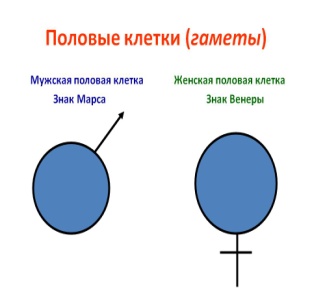 Ответ: а) значение полового размножения состоит в том, что оно позволяет получить небольшое количество потомков, оно создает более сильное, более жизненное потомство, чем потомство, получаемое от бесполого размножения.А2. Материальной основой для бесполого размножения служит процесс:а) самоудвоение ДНК; б) денатурация белка; в) синтез ДНК;  г) транскрипция и-РНк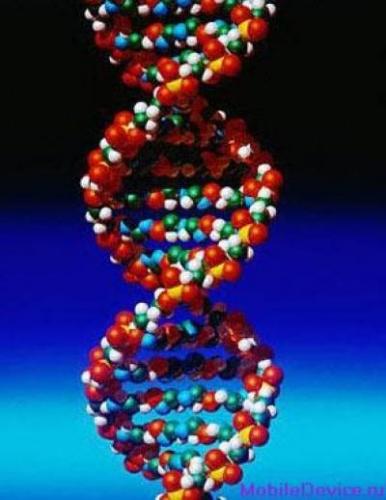 Ответ: в) синтез ДНК. В ходе деления материнской клетки каждая дочерняя клетка получает по одной копии молекулы ДНК, которая является идентичной ДНК исходной материнской клетки. Этот процесс обеспечивает точную передачу генетической информации из поколения в поколение.А3.Какой процесс обеспечивает разнообразное сочетание генов в гаметах родителей:а) митоз; б) дробление; в) кроссинговер;  г) оплодотворение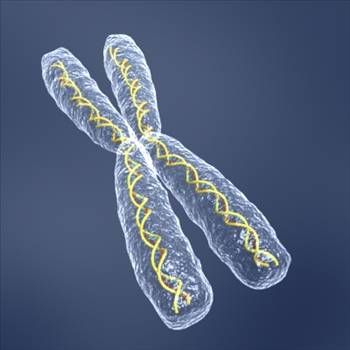 Ответ: в) Кроссинго́вер — процесс обмена участками гомологичных хромосом во время конъюгации в профазе I мейоза. А4. В процессе гаструляции у животных  образуется:а) куколка;  б) зародыш;  в) личинка;  г) взрослый организм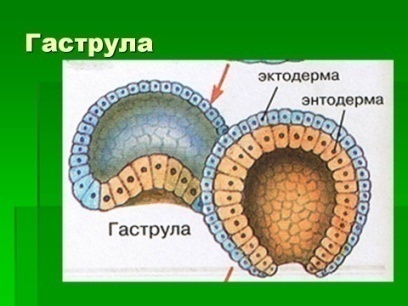 Ответ: б) Зародыш, расчлененный на зародышевые листки, называется гаструлой. 	А5. Стадия трехслойного зародыша отсутствует в цикле развития:а) пресноводной гидры; б) двустворчатого моллюска; в) ящерицы обыкновенной; г) полевой мыши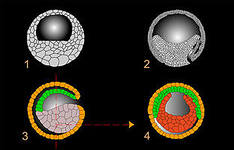 Ответ: а) Гидра – двуслойный организм, состоящий из двух слоев клеток (эктодермы и энтодермы)А6. Какие этапы характерны для постэмбрионального развития лягушки:а) яйцо-куколка-личинка-взрослая особь; б) яйцо-личинка-взрослая особьв) яйцо-личинка-куколка;   г) зигота-зародыш-взрослая форма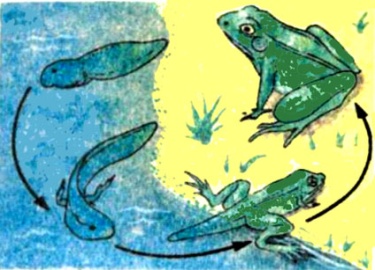 Ответ: б) У некоторых хордовых (асцидии, амфибии) животных развитие происходит с метаморфозом (с «превращением»). Из яйца выходит личинка, которая по своему строению, образу жизни, питанию, среде обитания существенно отличается от взрослого животного. Многие органы личинки принципиально отличаются от органов взрослого животного и функционируют лишь в течение ювенильного этапа. «Превращаясь» (совершая метаморфоз), личинка утрачивает их (например, у головастика — жабры, хвост, боковая линия и т. п.) и приобретает органы, свойственные взрослой особи (у лягушки — конечности, легкие, второй круг кровообращения)А7. Как называется клетка, которая содержит двойной набор хромосом:а) соматическая;  б) диплоидная; в) гаплоидная;  г) эукариотическая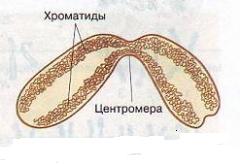 Ответ: в) Соматические клетки содержат диплоидный (двойной — 2n) набор хромосом, половые клетки — гаплоидный (одинарный — n). А8.Эмбриональное развитие начинается с:а) бластулы; б) зиготы;      в) гаструлы;     г)  нейруллы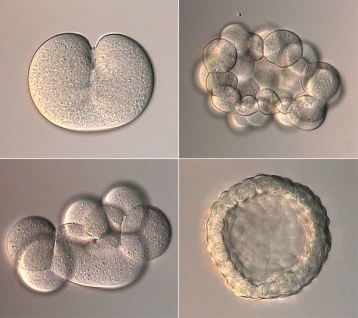 Ответ: б) Онтогенез – это индивидуальное развитие организма от момента его зарождения до смерти. Онтогенез начинается с оплодотворения (слияния сперматозоида и яйцеклетки). При этом образуется зигота, в которой объединяется наследственный материал отца и матери.А9.Образование диплоидной зиготы характерно для размножения:а) полового; б)семенами;  в)спорами; г) бесполого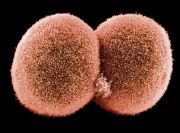 Ответ: а) В результате оплодотворения, т. е. слияния женской и мужской гамет, образуется диплоидная зигота с новой комбинацией наследственных признаков, которая и становится родоначальницей нового организма.А10.Какой процесс происходит при бесполом размножении:а) опыление; б) гаметогенез;    в) спорообразование;   г) развитие зародыша семени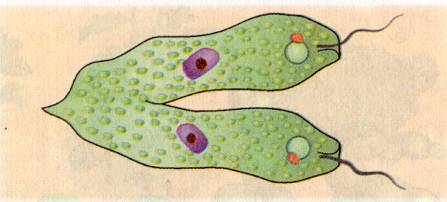 Ответ: в) Бесполое размножение— форма размножения, при которой организм воспроизводит себя самостоятельно, без всякого участия другой особи. Виды бесполого размножения: деление, спорообразование, фрагментация, почкование, вегетативное размножение.А11.Гаметогенез обеспечивает образование:а) цист у простейших; б) яйцеклеток у растений; в) спор у бактерий; г) зигот у многокл-х     Ответ: г) Процесс образования гамет у животных называется гаметогенезом. В результате сперматогенеза образуются мужские гаметы (сперматозоиды), а в результате оогенеза – женские гаметы (яйцеклетки).                                                                                    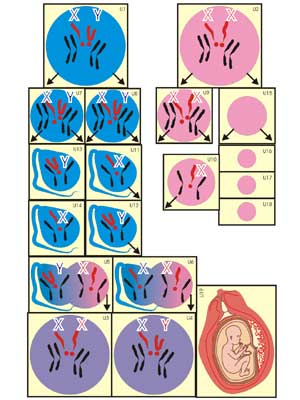 А12. В процессе дробления у животных образуется:а) бластула;  б) гаструла;   в) нейрула;  г) зигота                                                                                  Ответ: а) Дробление — это процесс образования однослойного многоклеточного зародыша бластулы. В результате дробления образуется многоклеточный однослойный зародыш — бластула, которая имеет первичную полость тела — бластоцель. В процессе дробления клетки делятся путем митоза.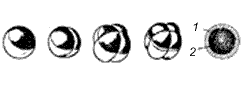 А13. Гаструла в онтогенезе ланцетника представляет собой:а) клетку;  б) зиготу;  в) зародыш;  г) личинку                                                                                     Ответ: в) В результате гаструляции возникает многослойный зародыш. 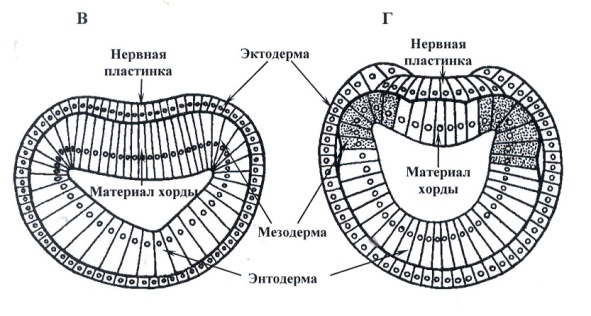 А14. Зигота это:а)мужская половая клетка  б)яйцеклетка  в)оплодотворённая яйцеклетка  г)женская гамета          Ответ: в) Зигота — диплоидная (содержащая полный двойной набор хромосом) клетка, образующаяся в результате оплодотворения (слияния яйцеклетки и сперматозоида).                                                                                             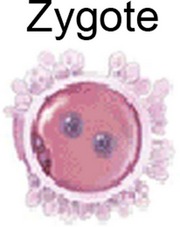 А15. Из чего состоит хромосома:а)из центромер  б) из хроматид  в) из микротрубочек  г) из веретён деления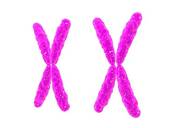 Ответ: б) Морфология хромосом лучше всего видна в клетке на стадии метафазы. Хромосома состоит из двух палочкообразных телец - хроматид. Обе хроматиды каждой хромосомы идентичны друг другу по генному составу.А16. Из эктодермы образуется:а) нервная система  б)кровеносная система  в)выделительная система  г)лёгкиеОтвет: а)  Эктодерма формирует нервную систему (у позвоночных: спинной мозг, периферические нервы и головной мозг), зубную эмаль и эпидермис(кожный эпителий).                                                                        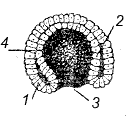 А17. Какая фаза митоза изображена на рисунке? а) прфаза; б) метафаза; в) анафаза; г) телофаза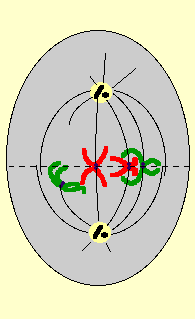 Ответ: б) Метафаза — вторая (следующая за профазой) стадия клеточного деления, во время которой хромосомы располагаются в экваториальной плоскости веретена деления: в конце М. начинается разъединение хромосом.А18. Конъюгация характерна для:а)  шиповника;  б) сосны; в) папоротника; г) спирогиры         Ответ: г) Конъюгация у зеленой водоросли спирогиры: две нити спирогиры сближаются, образуются копуляционные мостики, содержимое одной нити перетекает в другую, получается одна нить из зигот, вторая – из пустых оболочек.                                                                                                     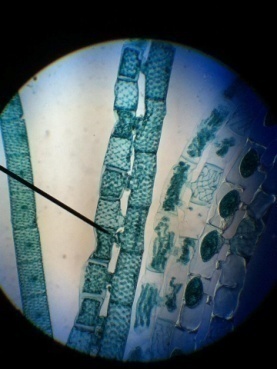 А19. Примером бесполого размножения служит:а) образование семян у ландыша; б) развитие личинки у насекомого;в) почкование у гидры; г) партеногенез у пчел.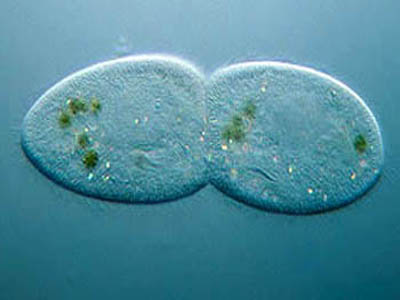 Ответ: в) Почкованием называют одну из форм бесполого размножения, при которой новая особь образуется в виде выроста (почки) на теле родительской особи, а затем отделяется от нее, превращаясь в самостоятельный организм, совершенно идентичный родительскому. Почкование встречается в разных группах организмов, особенно у кишечнополостных, например у гидры, и у одноклеточных грибов, таких как дрожжи.А20. У животных с момента образования зиготы начинается их:а) обмен веществ; в) клеточное дыхание; г) зародышевое развитие; д) эволюция.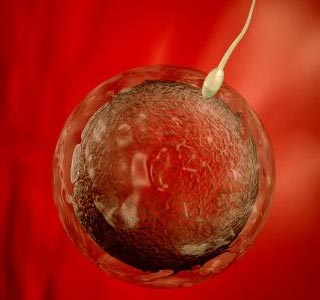 Ответ: г) ЗАРОДЫШЕВОЕ РАЗВИТИЕ -  период индивидуального развития животного организма от оплодотворения (образования зиготы) до рождения или вылупления (выхода из яйцевых оболочек).Ответы к вопросам теста «Размножение и индивидуальное развитие».Тест по теме «Цитология». 9 класс.Прокариоты – наидревнейшая группа, появившаяся примерно 3,5 млрд. лет назад, обладающие клеточной структурой.  К прокариотам относятся:             а) Начало формырастения;   б) животные; в) грибы; г) бактерии и архебактерии      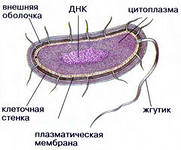 Ответ: г) прокариоты - одноклеточные живые организмы, не обладающие (в отличие от эукариот) оформленнымклеточным ядром и другими внутренними мембранными органоидами (за исключением плоских цистерн у фотосинтезирующих видов, например, у цианобактерий). Для клеток прокариот характерно отсутствие ядерной оболочки, ДНК упакована без участия гистонов.Гриб можно назвать самым большим живым существом на планете. Некоторые подземные грибницы, проживающие в Северной Америке, занимают площадь в сотни гектаров и имеют вес, в десятки раз превосходящий вес семьи китов.                    А клетки грибов: а) а)Начало формыне имеют клеточной стенки;    б) имеют оболочку из клетчатки;                                        в) имеют оболочку из белка; г) имеют оболочку из хитина 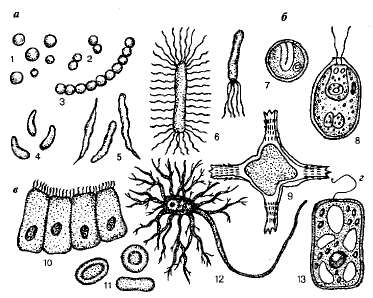 Ответ: г) Грибы - царство живой природы, объединяющее эукариотические организмы, сочетающие в себе некоторые признаки, как растений, так и животных. Один из признаков – имеют хитиновую оболочку, как и ЖивотныеПиноцитоз и фагоцитоз - это два процесса, происходящие с поглощением энергии, обеспечивают попадание в клетку еще более крупных частиц, чем проникающие через поры мембран четвертого типа. Пиноцитоз - это:а) Начало формызахват мембраной клетки пузырька воды с питательными веществами 
б) избирательный транспорт в клетку аминокислот и нуклеотидов 
в) пассивное поступление в клетку воды 
г) пассивное поступление в клетку ионов 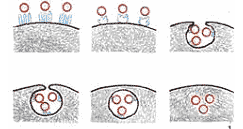 Ответ: в)   Пиноцитоз – процесс поглощения клеточной поверхностью жидкости                        Миллиарды лет назад случилось одно из самых удивительных событий в истории жизни на Земле: какая-то бактерия вошла в эукариотическую клетку на правах постоянного симбионта и превратилась в клеточную органеллу митохондрию.         Что происходит в  митохондриях:                            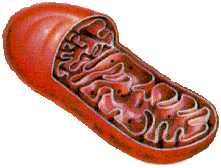 а) Начало формыбиосинтез первичной структуры белка 
б) формирование третичной структуры ферментов 
в) клеточное дыхание с запасанием энергии 
г) накопление синтезированных клеткой веществ Ответ: г). Митохондрия - энергетическая станция клетки; основная функция — окисление органических соединений, накопление синтезированных клеткой веществ  и использование освобождающейся при их распаде энергии в синтезе молекул АТФЯдерная оболочка окружает ядро в эукариотических клетках:Начало формы а) отделяет ядро от цитоплазмы; б) состоит из двух мембран 
в) пронизана порами; г) верны все ответы          Ответ: г) Верны все ответ, т.к. ядерная оболочка выполняет несколько фкнкций, которые были перечислены в предложенных ответах                                                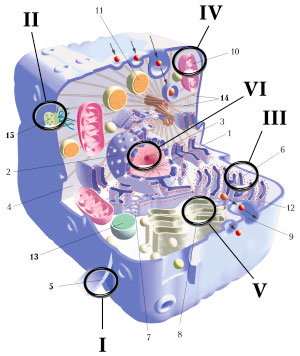 Клеточный центр расположен в цитоплазме всех клеток вблизи от ядра. Он играет важнейшую роль в формировании внутреннего скелета клетки - цитоскелета.  Клеточный центр необходим для:а) Начало формысинтеза белка;  б) энергетического обмена; в) образования клеточных мембран;  г)деления клетки     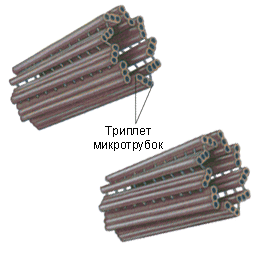 Ответ: г) Центриоли, или клеточный центр  играют важную роль при делении клетки; они участвуют в образовании веретена деленияЭндоплазматическая сеть (ЭПС) была открыта К.Р. Портером в 1945 г. Эта мембранная органелла общего назначения представляет собой совокупность вакуолей, плоских мембранных мешков или трубчатых образований, создающих как бы мембранную сеть внутри цитоплазмы. Эндоплазматическая сеть обеспечивает:а) Начало формытранспорт органических веществ; б) синтез белков; в) синтез углеводов и липидов;  г)верны все ответы 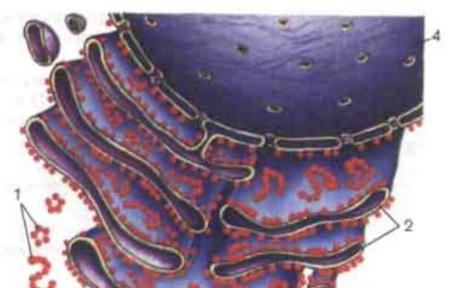 Ответ: г) Функции зернистой эндоплазматической сети: (синтез белков, предназначенных для выведения из клетки ("на экспорт"); отделение (сегрегация) синтезированного продукта от гиалоплазмы; конденсация и модификация синтезированного белка; транспорт синтезированных продуктов в цистерны пластинчатого комплекса или непосредственно из клетки;синтез билипидных мембран.Нуклеиновые кислоты были открыты в 1868 году швейцарским учёным Иоганном Фридрихом Мишером, который назвал эти вещества «нуклеин», поскольку они были обнаружены в ядре. РНК отличается от ДНК тем, что в ее состав входит урацил  вместо…:а) аденина; б) гуанина; в) тимина; г) цитозина       Ответ: в) ДНК содержит тимин, а в РНК вместо него урацил – неметилированная форма тимина.                                                            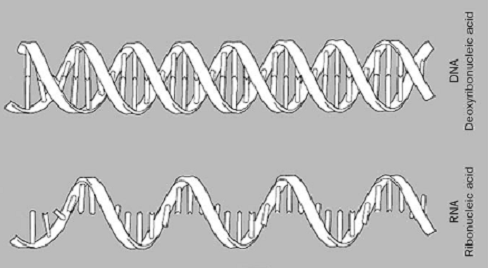 В домолекулярной генетике для обозначения наименьшего элемента в структуре ДНК, применялся особый термин рекон. В настоящее время показано, что таким наименьшим элементом является один нуклеотид.  Нуклеотиды в нити молекулы ДНК соединяются следующим типом связи:а) ковалентной; б) водородной;  в) с помощью дисульфидных мостиков г) пептидной 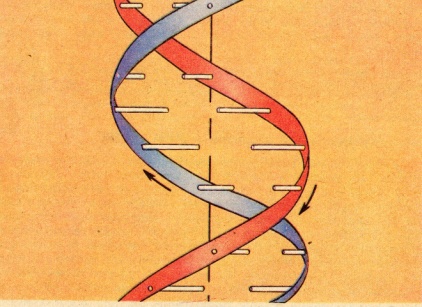 Ответ: а) нуклеотиды соединяются между собой прочной ковалентной связью через сахар одного нуклеотида и фосфорную кислоту другого. Получается полинуклеотидная цепь.Пептидная связь — вид амидной связи, возникающей при образовании белков и пептидов в результате взаимодействия α-аминогруппы. Пептидная связь замыкается между атомами:а) углерода и углерода; б) углерода и кислорода в) углерода и азота; г) азота и азота     Ответ: в)  в пептидной связи за счет резонанса канонических структур связь C-N между углеродом карбонильной группы и атомом азота                                                                        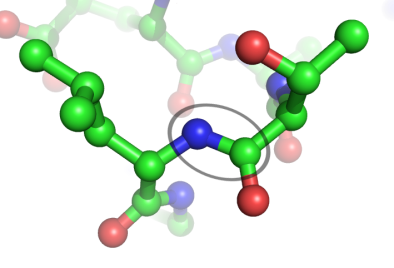 Информация о строении белка (наследственная информация) закодирована в ДНК, которая у эукариот входит в состав хромосом и находится в ядре.  Информация о синтезе одной молекулы белка содержится в:а)  триплете ДНК; б) гене; в) молекуле ДНК; г) рибосоме 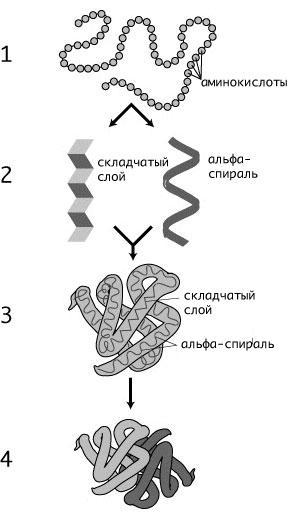 Ответ: б) Информация о синтезе одной молекулы белка содержится в генеТранскрипцией называют:а) считывание информации с ДНК на и-РНК; б) присоединение аминокислоты к т-РНК в) синтез р-РНК; г) синтез белковой молекулы 
Ответ: а) Транскри́пция — процесс синтеза РНК с использованием ДНК в качестве матрицы, происходящий во всех живых клетках. Другими словами, это перенос генетической информации с ДНК на РНК.
13. Белки были выделены в отдельный класс биологических молекул в XVIII веке в результате работ французского химика Антуана де Фуркруа и других учёных, в которых было отмечено свойство белков коагулировать (денатурировать) под воздействием нагревания или кислот. В то время были исследованы такие белки, как альбумин («яичный белок»), фибрин (белок из крови) и глютен из зерна пшеницы. 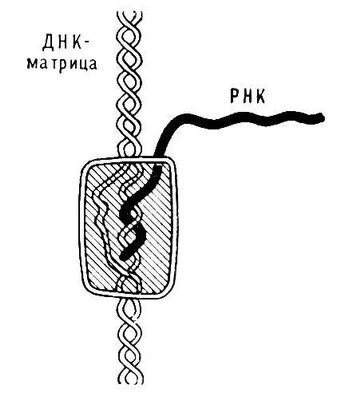 При синтезе белка каждой аминокислоте соответствует:а) два нуклеотида ДНК; б) три нуклеотида в) четыре нуклеотида; г) разным аминокислотам соответствует разное число нуклеотидов                    Ответ: б) Каждой аминокислоте белка в ДНКсоответствует последовательность из трех расположенных друг за другом нуклеотидов — триплет. К настоящему времени составлена карта генетического кода, т. е. известно, какие триплетные сочетания нуклеотидов ДНК соответствуют той или иной из 20 аминокислот, входящих в состав белковКонец формы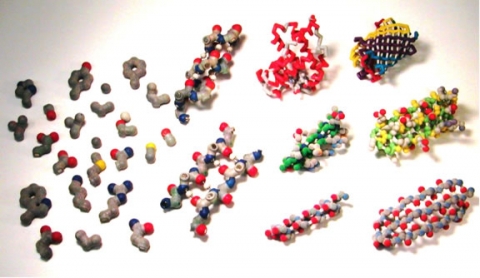 Гликолитический путь представляет собой 10 последовательных реакций, каждая из которых катализируется отдельным ферментом. Гликолизом называется:а) совокупность всех процессов энергетического обмена в клетке б) бескислородное расщепление моносахаридов 
в) кислородное расщепление глюкозы 
г) расщепление полисахаридов до моносахаридов                              Ответ: б) гидролиз - процесс анаэробного ферментативного негидролитического расщепления углеводов (главным образом глюкозы) в животных тканях, сопровождающийся синтезом аденозинтрифосфорной кислоты (АТФ) 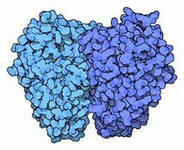 При гликолизе одна молекула глюкозы расщепляется до:а) двух молекул молочной кислоты с образованием двух молекул АТФ 
б) двух молекул молочной кислоты с образованием 36 молекул АТФ 
в) до углекислого газа и воды с образованием 38 молекул АТФ 
г) ни один ответ не верен Гликолиз — это последовательность реакций, в результате которых одна молекула глюкозы расщепляется с образованием двух молекул пировиноградной кислоты с образованием двух молекул АТФ.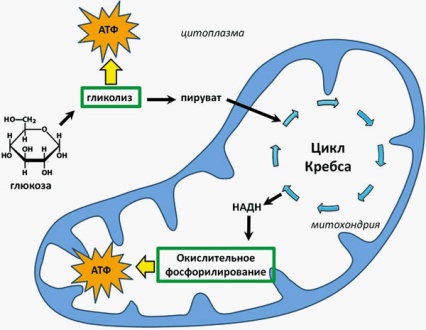 Углеводы (сахара) — органические соединения, состоящие из углерода, водорода и кислорода, являются основным источником энергии в нашем организме. При расщеплении углеводов наибольшее количество АТФ синтезируется:а)  при распаде дисахаридов на моносахариды; 
б) во время гликолиза; в) в цикле Кребса; г) в дыхательной цепи 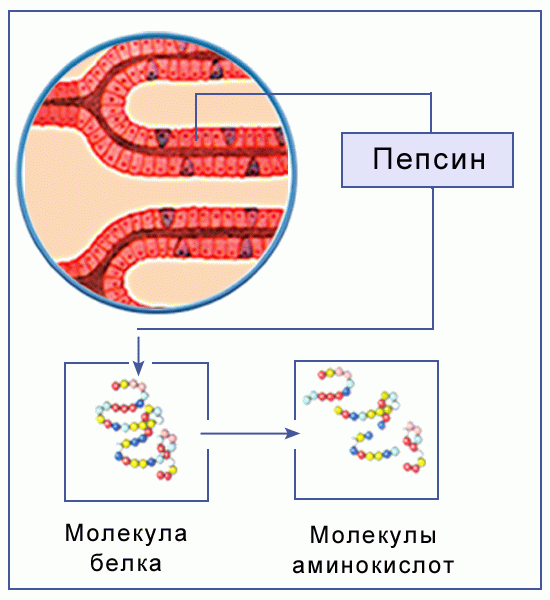 Ответ: г) При расщеплении углеводов наибольшее количество АТФ синтезируется в дыхательной цепиКонец формыФотосинтез является основным источником биологической энергии, фотосинтезирующие автотрофы используют её для синтеза органических веществ из неорганических, гетеротрофы существуют за счёт энергии, запасённой автотрофами в виде химических связей, высвобождая её в процессах дыхания и брожения. В темновой фазе фотосинтеза идет процесс:а) фотофосфорилирования; б) выделения кислорода из углекислого газа 
в) синтеза углеводов; г) распада углеводов 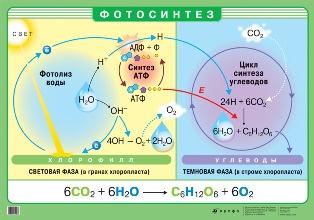 Ответ: в) Цикл превращения солнечной энергии в углеводы, т.е синтез углеводов  — так называемый цикл Калвина.Конец формыКонец формыФотолиз является частью фотосинтеза, которая протекает в гранах хлоропластов. Фотолиз воды при фотосинтезе:       а) происходит в период световой фазы б) сопровождается восстановлением хлорофилла              
в) обусловливает выделение кислорода в атмосферу 
г) верны все ответы 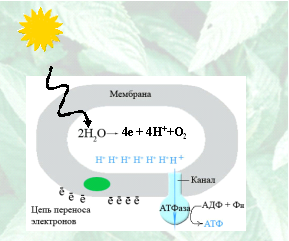 Ответ: г) Фотолиз является частью фотосинтеза, который протекает в гранах хлоропластов. При фотолизе свет, поглощенный хлорофиллом превращается в химическую энергию, которая затем используется для разложения воды на водород и кислород. Кислород выделяется в виде побочного продукта, а водород связывается с коферментом НАДФ с образованием НАДФH2.В 1892 году русский биолог Дмитрий Ивановский использовал  фильтр Шамберлана для изучения вируса табачной мозаики. Его эксперименты показали, что экстракт перетёртых листьев заражённых растений табака сохраняет инфекционные свойства и после фильтрации. Вирусы обладают инфекционными свойствами. Что  вирусы содержат:а) только ДНК; б) только РНК                  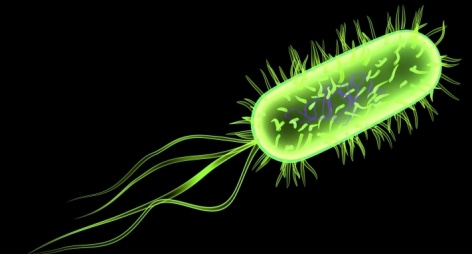 в) либо ДНК, либо РНК; г) совместно ДНК и РНКВи́рус — неклеточный инфекционный агент, который может воспроизводиться только внутри живых клето, он состоит из генетического материала в виде ДНК или РНК.Первой защитной реакцией клеток человека и животных на заражение вирусом является синтез специальных противовирусных белков, подавляющих развитие вируса в этой клетке и делающих невосприимчивыми к нему соседние. Эти белки называются:а) антигены; б)  антибиотики      в) вакцины; г) интерфероны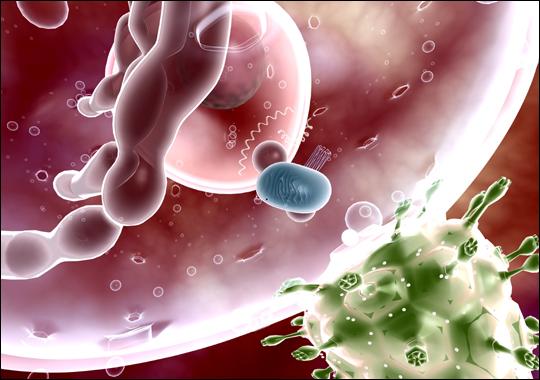 Ответ: г) Интерфероны — общее название, под которым в настоящее время объединяют ряд белков со сходными свойствами, выделяемых клетками организма в ответ на вторжение вируса. Благодаря интерферонам клетки становятся невосприимчивыми по отношению к вирусу. Ответы к вопросам теста по теме «Цитология»№ заданияА1А2А3А4А5А6А7А8№ ответааввбабвб№ заданияА9А10А11А12А13А14А15А16№ ответаавгаввба№ заданияА17А18А19А20№ ответабгвг№ заданияА1А2А3А4А5А6А7А8№ ответаггвггггв№ заданияА9А10А11А12А13А14А15А16№ ответаавбаббаг№ заданияА17А18А19А20№ ответавгвг